2024januarijanuari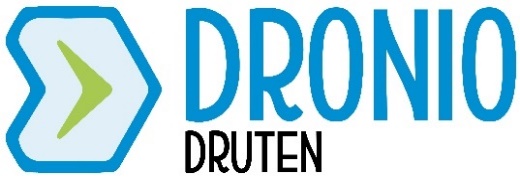 maandagdinsdagwoensdagdonderdagvrijdagzaterdagzondag01020304050607AB Vergadering                         Repair café            KaartenJeu de BHandwerk               Jeu de B         StudiekringOET            Klassieke muziek08091011121314Jeu de B             Kunstcafé    SchilderenNieuwjaarsreceptieJeu de B/  Redactie            Kring Verg.      BingoJeu de B                  Koor15161718192021Jeu de B         SchilderenKaartenJeu de B          Fotoclub            CreaHandwerk               Jeu de B         StudiekringOET22232425262728Jeu de B         SchilderenKaartenJeu de B                    BingoJeu de B                  Koor29303101020304Jeu de B              SchilderenDigivitalerKaartenJeu de B          Fotoclub0506Notities:Notities:Notities:Notities:Notities:2024februarifebruarimaandagdinsdagwoensdagdonderdagvrijdagzaterdagzondag29303101020304Handwerk              Jeu de B        StudiekringOET                      Klassieke muziekCarnavalsmiddag05060708091011Jeu de B           Kunstcafé         SchilderenAB Vergadering                  Repair café                 KaartenJeu de B             BingoJeu de B          Koorcarnaval12131415161718Jeu de B       SchilderenKaartenInfo bijeenkomst ACJeu de B                    Fotoclub                           Redactie /CreaHandwerk                 Jeu de B          StudiekringOET19202122232425Jeu de B         Schilderen KaartenJeu de B                               BingoJeu de B            Koor26272829010203Jeu de B                   Schilderen KaartenJeu de B                    FotoclubHandwerk                     Jeu de B             Studiekring0405Notities:Notities:Notities:Notities:Notities:2024maartmaartmaandagdinsdagwoensdagdonderdagvrijdagzaterdagzondag26272829010203OET                 Klassieke muziekKlik en Tik(middag)04050607080910Jeu de B             Kunstcafé           SchilderenJeu de B  /AB Vergadering                Repair café          KaartenJeu de B            BingoJeu de B               Koor Klik en Tik11121314151617Jeu de B    SchilderenPaasstukjes makenAlg. ledenverg.Jeu de B                     Fotoclub            Redactie/CreaHandwerk            Jeu de B                StudiekringOETKlik en Tik18192021222324Jeu de B          SchilderenKaartenJeu de B                BingoJeu de B               KoorPensioenfonds info.Klik en Tik(middag)25262728293031Jeu de B          SchilderenKaartenJeu de B                       FotoclubPaasvieringHandwerk            Jeu de B                StudiekringOETKlik en TikPasen0102Notities:Notities:Notities:Notities:Notities:2024aprilaprilmaandagdinsdagwoensdagdonderdagvrijdagzaterdagzondag01020304050607PasenAB Vergadering                Repair café           KaartenJeu de B                                Kring Verg.             BingoJeu de B                  KoorKlassieke muziekKlik en Tik08091011121314Jeu de B                   Kunstcafé                SchilderenKaartenJeu de B                Redactie             Crea  Handwerk              Jeu de B                   StudiekringOET15161718192021Jeu de B    SchilderenKaartenDementie /Euthanasie De LierJeu de B                 Fotoclub                  BingoJeu de B             Koor22232425262728Jeu de B                 SchilderenKaartenJeu de BHandwerk              Jeu de B                   StudiekringOETKoningsdag29 300102030405Jeu de B                       SchilderenKaarten0607Notities:Notities:Notities:Notities:Notities:2024meimeimaandagdinsdagwoensdagdonderdagvrijdagzaterdagzondag29300102030405Jeu de B                             Fotoclub                 Bingo        Jeu de B                    KoorKlassieke muziekNieuwe ledenBevrijdingsdag06070809101112Jeu de B                 Kunstcafé         SchilderenAB Vergadering                  Repair café                KaartenMuseumbezoekJeu de BHemelvaartsdag   OETMoederdag13141516171819Jeu de B   SchilderenKaartenJeu de B / Fotoclub           Redactie /  BingoJeu de B                    KoorPinksteren20212223242526PinksterenKaartenInfo bijeenkomst ACJeu de B             CreaHandwerk               StudiekringOET27282930310102Jeu de B                  Schilderen KaartenJeu de B                          Fotoclub               Bingo        Jeu de B                    Koor0304Notities:Notities:Notities:Notities:Notities:2024junijunimaandagdinsdagwoensdagdonderdagvrijdagzaterdagzondag2728293031010203040506070809Jeu de B                Kunstcafé         SchilderenAB Vergadering                  Repair café                KaartenJeu de B                         Handwerk               Jeu de B         StudiekringOET                  Klassieke muziek10111213141516Jeu de B  Schilderen KaartenJeu de B                          Fotoclub       Redactie /Bingo    Jeu de B                       KoorVaderdag17181920212223Jeu de B         Schilderen KaartenInfo gemeenteJeu de B                  CreaHandwerk               Jeu de B         StudiekringOET24252627282930Jeu de B   SchilderenExcursie KaartenJeu de B                             Fotoclub            Kring Verg. /BingoJeu de B                       Koor0102Notities:Notities:Notities:Notities:Notities:2024julijulimaandagdinsdagwoensdagdonderdagvrijdagzaterdagzondag01020304050607Keti Koti                         Jeu de B /Kunst café      SchilderenAB Vergadering                        Repair café                  KaartenJeu de B                  Handwerk                    Jeu de B         StudiekringOET                Klassieke muziek08091011121314Jeu de B              Schilderen KaartenJeu de B BingoJeu de B                   Koor Midget golf15161718192021Jeu de B              SchilderenKaartenWandelen Jeu de B                  Handwerk                    Jeu de B         StudiekringOET22232425262728Jeu de B              SchilderenKaartenJeu de BBingoJeu de B                   Koor Zomerprogramma:Diner dansant29303101020304Jeu de B              SchilderenKaartenVissen  Jeu de B             0506Notities:Notities:Notities:Notities:Notities:2024augustusaugustusmaandagdinsdagwoensdagdonderdagvrijdagzaterdagzondag29303101020304Handwerk            Jeu de B                             StudiekringOET                  Klassieke muziek05060708091011Jeu de B                  Kunstcafé        SchilderenAB Vergadering                  Repair café               KaartenJeu de B          Jeu de B                      KoorBingo Bogerd12131415161718Jeu de B  SchilderenKaartenZomerprogrammaJeu de B             RedactieHandwerk            Jeu de B                             StudiekringOET19202122232425Jeu de B         SchilderenKaartenJeu de B                    BingoJeu de B                      KoorFietstocht26272829303101Jeu de B            SchilderenKaartenJeu de BHandwerk            Jeu de B                             StudiekringOET0203Notities:Notities:Notities:Notities:Notities:2024septemberseptembermaandagdinsdagwoensdagdonderdagvrijdagzaterdagzondag2627282930310102030405060708Jeu de B                             Kunstcafé           SchilderenAB Vergadering                    Repair café              KaartenJeu de B          BingoHandwerk                 Jeu de B             Studiekring/Koor Museumbezoek Klassieke muziek09101112131415Jeu de B    SchilderenKaartenJeu de B              Redactie                      CreaJeu de B                       OET16171819202122Jeu de B       SchilderenKaartenDagreis Marius van Dokkum HarderwijkJeu de B                BingoHandwerk                 Jeu de B             Studiekring/Koor23242526272829Jeu de B                 SchilderenKaartenJeu de BJeu de B                       KoorOET3001Notities:Notities:Notities:Notities:Notities:Jeu de B               SchilderenMeerdaagse busreis??Meerdaagse busreis??Meerdaagse busreis??Meerdaagse busreis??Meerdaagse busreis??2024oktoberoktobermaandagdinsdagwoensdagdonderdagvrijdagzaterdagzondag30010203040506AB Vergadering                   Repair café              KaartenJeu de B                  BingoHandwerk             Jeu de B           Studiekring/ KoorKlassieke muziekDag van ouderen07080910111213Jeu de B              Kunstcafé          Schilderen KaartenJeu de BJeu de B  Vrijwilligersdag                  OET14151617181920Jeu de B SchilderenKaartenJeu de B                    Redactie                BingoHandwerk             Jeu de B           Studiekring/Koor21222324252627Jeu de B              SchilderenKaartenExcursie KleigoedJeu de B               CreaJeu de B                    OET28293031010203Jeu de B                        SchilderenKaartenJeu de B                 BingoHandwerk             Jeu de B           Studiekring/Koor0405Notities:Notities:Notities:Notities:Notities:2024novembernovembermaandagdinsdagwoensdagdonderdagvrijdagzaterdagzondag28293031010203Klassieke muziek04050607080910Jeu de B              Kunstcafé           SchilderenAB Vergadering              Repair café                   KaartenJeu de BLeste MertOET11121314151617Jeu de B  SchilderenKaartenJe de B            Redactie              BingoHandwerk                 Jeu de B           Studiekring/Koor18192021222324Jeu de B            SchilderenKaartenExcursie museum Kleigoed DrutenJeu de B             CreaJeu de B                           OET25262728293001Jeu de B                 SchilderenKaartenJeu de B                    Kring Verg.                    Bingo Handwerk                 Jeu de B           Studiekring/Koor0203Notities:Notities:Notities:Notities:Notities:2024decemberdecembermaandagdinsdagwoensdagdonderdagvrijdagzaterdagzondag2526272829300102030405060708Jeu de B               Kunstcafé          SchilderenAB Vergadering                     Repair café                   Kaarten              Jeu de BSinterklaas         Jeu de B                          OET               Klassieke muziek09101112131415Jeu de B  SchilderenKaartenJeu de B              BingoHandwerk                Jeu de B         Studiekring/Koor16171819202122Jeu de B               SchilderenKaartenKerstvieringJeu de B                   CreaJeu de B                           Koor OET ???23242526272829Jeu de B                 SchilderenKaarten ???KerstmisKerstmis3031Notities:Notities:Notities:Notities:Notities: